Муниципальное бюджетное дошкольное образовательное учреждение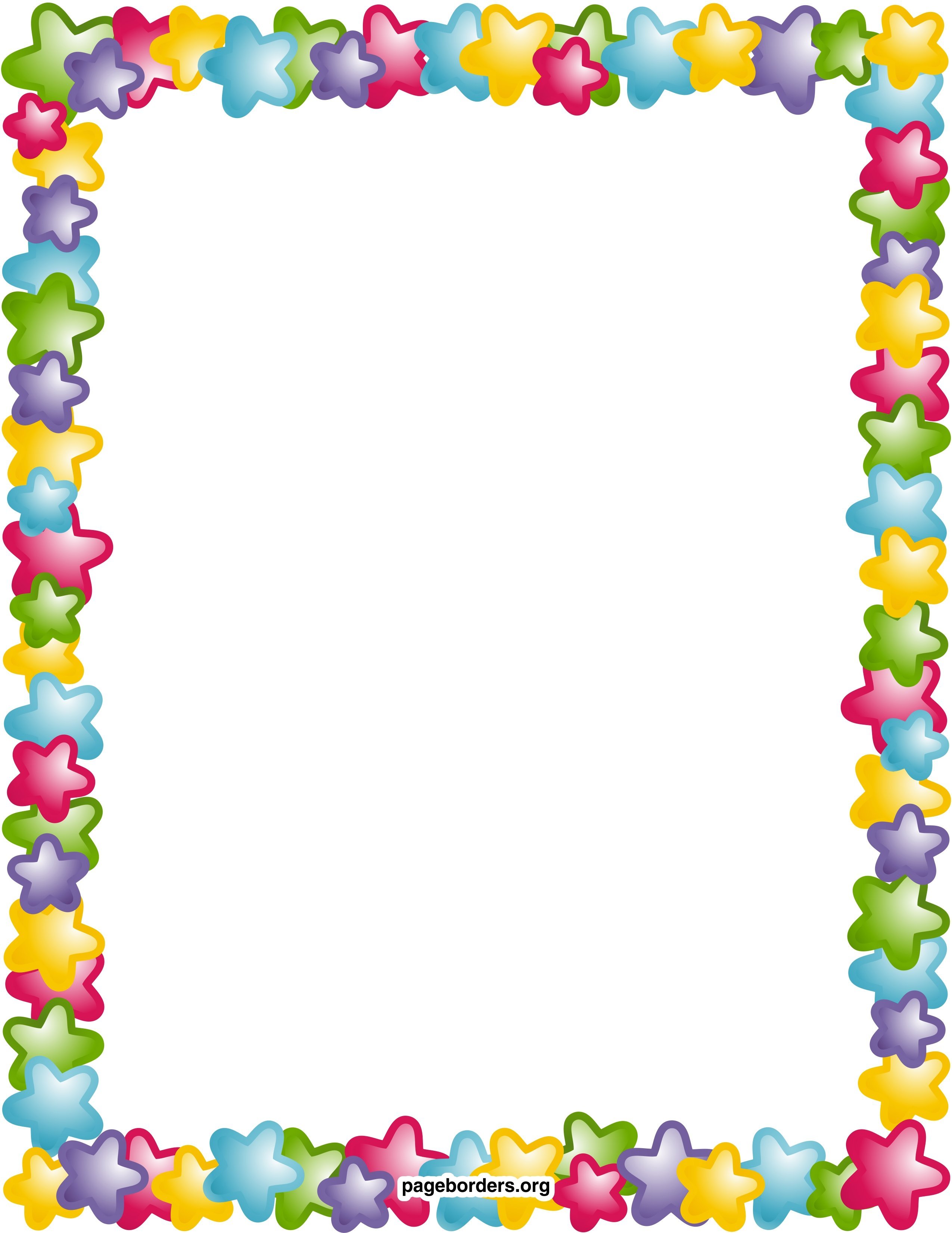 «Детский сад комбинированного вида № 19 «Рябинка»_______________________________________. Рубцовск, ул.Комсомольская, 65тел.: (38557) 7-59-69Е-mail: ryabinka.detskiysad19@mail.ruКонсультация для педагогов.Игровые упражнения для развития речи.Дети 5-6 лет.Подготовила: учитель-логопедВишневская М.В.                   Отклонения в развитие детей, страдающих речевыми аномалиями, спонтанно не преодолеваются, они требуют от педагогов ( и в этом числе от родителей ребёнка) специально организованной работы по их коррекции, где одним из средств обучения и воспитания и компенсации недостатков является игра. Современные условия характеризуются гумманизацией образовательного процесса, обращения к личности ребёнка, развитию лучших его качеств, формированию разносторонней и полноценной личности. Реализация этой задачи объективно требует качественного подхода к обучению и воспитанию детей, организации всего учебного процесса. Обучение с применением игротерапии должно быть развивающим, обогащать ребёнка знаниями и способами умственной деятельности, формировать познавательные интересы и способности.Игра, действительно, является одним их средств или методов коррекционного воздействия и, являясь ведущей деятельностью детей дошкольного возраста, обладает и воспитывающими и обучающими характеристиками. Применение игры в логопедической работе имеет большое значение и является результативным. Основываясь на заключение теоретиков и практиков психологии (Л.С. Выготский, Л.Н. Леонтьев, Д.Б. Эльконин), что игра является ведущим видом деятельности старших дошкольников, можно определить две основные цели игры: 1) Игра как средство обучения; 2) Игра, как работа ребёнка над собой, над перестройкой и совершенствованием психики.      Игра обучает: ребёнок исследует и познаёт предметную и социальную действительность, позволяет ему перепроверять и исследовать мир посредством рук, глаз, слуха, речи. Игра позволяет ребёнку развиваться всесторонне (физически и интеллектуально). Роль педагогов в любой игре - это создание условий для неё, оказание помощи (но не жесткого контроля), опосредованное обучение всем ходом воспитательной работы, накопление содержания игр и игровых упражнений.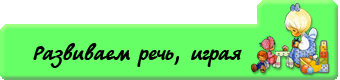 «Чьи покупки?»  Цель: закрепление обобщающих понятий, развитие словаря.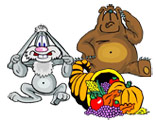 Для этой игры понадобятся игрушечный заяц и мишка, пакет, фрукты и овощи. Можно использовать картинки с изображением овощей и фруктов или муляжи. Предложите ребёнку послушать, что случилось с зайчиком и мишкой в одной истории. «Зайчик и мишка пошли в магазин. Зайчик купил фрукты, а мишка - овощи. Продавец сложил их покупки в один пакет, и зайчик с мишкой теперь никак не могут разобраться, кто из них что купил». Поможем зайчику и мишке? Ребёнок по очереди достаёт из пакета все предметы и объясняет, чья это покупка. В концы игры подводим итог: «Что же купил зайчик? Какие фрукты он купил? Что купил мишка? Какие овощи он купил?»В этой игре покупки могут быть самые разные: обувь и одежда, посуда и продукты питания, головные уборы и игрушки, инструменты и электробытовые приборы. «Подбери словечко»  Цель: расширение словарного запаса, развитие умения согласовывать прилагательное с существительным.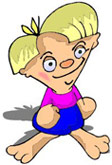 В эту игру можно играть с мячом, перекидывая, его друг другу. Про что можно сказать «свежий»… (воздух, огурец, хлеб, ветер); «старый»… (дом, пень, человек, ботинок); «свежая»… (булочка, новость, газета, скатерть); «старая»…(мебель, сказка, книга, бабушка); «свежее»… (молоко, мясо, варенье); «старое»…(кресло, сиденье, окно).«Скажи наоборот»  Цель: расширение словаря антонимов.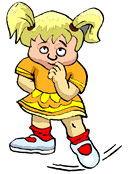 У этой игры есть два варианта. Первый вариант легче, так как ребёнок в своих ответах опирается не только на речь взрослого, но и на картинный материал. Второй сложнее, так как опора происходит только на речь взрослого.1. С опорой на картинки:Дедушка старый, а внук …Дерево высокое, а куст …Море глубокое, а ручеёк …Дорога широкая, а тропинка …Перо легкое, а гиря …Летом нужна летняя одежда, а зимой …2. Без опоры на картинки.Пирожное сладкое, а лекарство …Ночью темно, а днем …У волка хвост длинный, а у зайца …Хлеб мягкий, а сухарь …Чай горячий, а лед …Летом жарко, а зимой …«Кто кого обгонит?»Цель: формирование умения правильно согласовывать слова в предложении в винительном падеже.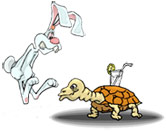 Для этой игры понадобятся картинки с изображением животных, транспорта, людей или насекомых. Всё зависит от Вашей фантазии.Показываем ребёнку две картинки и задаём вопрос: «Кто кого обгонит?»Заяц и черепаха… (Заяц обгонит черепаху).Гусеница и змея… (Змея обгонит гусеницу).Поезд и самолёт… (Самолёт обгонит поезд).Мотоцикл и велосипед… (Мотоцикл обгонит велосипед).Человек и машина… (Машина обгонит человека).«Незнайкины ошибки»Цель: развитие слухового внимания, умения согласовывать слова в предложении в винительном падеже.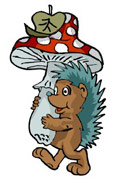 Расскажите ребёнку историю о том, как Незнайка ходил в осенний лес. Ему там так понравилось, что он поделился своими впечатлениями со своими друзьями, но допустил в рассказе ошибки. Нужно помочь Незнайке исправить его ошибки.В осеннем лесу.Я ходил в осенний лес. Там я видел серый заяц, рыжая белка, колючий ёж. Заяц ел морковка. Белка шелушила еловая шишка. Ёж бежал по лесная тропинка. Хорошо в осенний лес!«Мама потерялась» Цель: формирование умения правильно согласовывать слова в предложении в родительном падеже, развитие словаря, закрепление обобщающих понятий «Дикие животные» и «Домашние животные».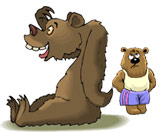 В этой игре нам понадобятся картинки с изображением диких и домашних животных и их детёнышей. Детёныши потерялись, а мамы их ищут и никак не могут найти. Надо обязательно помочь мамам найти своих малышей.Пример: Корова ищет…(телёнка). Вот телёнок.Лошадь ищет…(жеребёнка).Свинья ищет…(поросёнка).Собака ищет…(щенка).Кошка ищет…(котёнка).Коза ищет…(козлёнка).Овца ищет…(ягнёнка).Лисица ищет…(лисёнка).Зайчиха ищет…(зайчонка).Волчица ищет…(волчонка).Ежиха ищет…(ежонка).Медведица ищет…(медвежонка).Белка ищет…(бельчонка).В конце игры можно спросить ребёнка, каких животных он поселил бы в лесу, а каких рядом с домом человека. Как называются животные, которые живут в лесу? (Дикие животные.) Как называются животные, живущие рядом с человеком? (Домашние животные.)«Федорино горе»  Цель: развитие внимания, слуховой памяти, умения согласовывать существительные в родительном падеже множественного числа.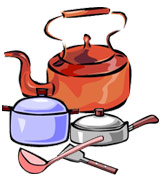 Читаем отрывок из стихотворения «Федорино горе».Затем просим ребёнка припомнить, какая посуда убежала от Федоры, и чего у неё теперь нет. Можно при этом рассматривать картинки с изображением посуды или использовать настоящую.При повторном чтении стихотворения ребёнок подсказывает слово и показывает соответствующую картинку.Федорино гореВся посуда разбежалась!У Федоры не осталосьНи бидона, ни бутылок,Ни беззубых, грязных…(вилок).Нет покинутых сироток -Чёрных, гнутых…(сковородок).Нет запачканных грязнуль -Битых, ломанных…(кастрюль).Не видали близко людиИ осколков грязных…(блюдец),Убежавших от букашекМного дней немытых…(чашек),Скрывшихся от таракановМутных, треснувших…(стаканов).Как Федора ни смотрела,Не нашла нигде…(тарелок).Скрылся от Федоры ножик,Нет больших столовых…(ложек).«День рождения Мишутки» Цель: развитие умения правильно согласовывать существительные в дательном падеже.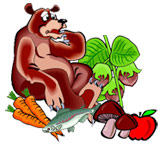 Для этой игры нам понадобятся картинки с изображением рыбы, моркови, грибов, зерна, травы, белки, лисы, зайца, ежа, курицы, коровы и медведя. Мишутка пригласил к себе на день рождения друзей. Гости ещё не пришли, но для них уже готово угощение. Попробуем угадать, кого же Мишутка ждёт в гости. Пример:Орехи - белке. Мишутка ждёт белку.Рыба …  -  Мишутка ждёт…Морковь …  -  Мишутка ждёт…Грибы …  -  Мишутка ждёт…Зерно …  -  Мишутка ждёт…Трава …  -  Мишутка ждёт…